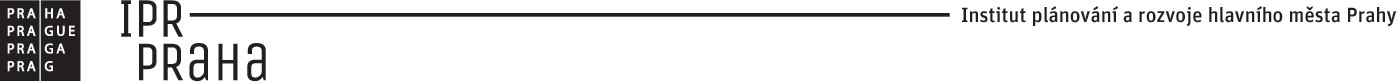 ZADÁNÍ AKUSTICKÉ STUDIE KŘIŽOVATKY BUBENSKÁ X  ANTONÍNSKÁCÍL STUDIE A  ŘEŠENÉ ÚZEMÍ:Cílem studie je prověřit a navrhnout řešení hlukové problematiky plánované nové podoby křižovatky Bubenská x Antonínská dle Územní studie Holešovice – Bubny – Zátory, měnící současný podjezd tramvajové trati na úrovňové křížení s novou polohou Bubenské, a navrhnout případné úpravy řešení křižovatky, které jsouv souladu s principy územní studie a zároveň vyhoví aktuálně platným hygienickým limitům. Návrh by měl navrhnout několik variantních řešení, která budou splňovat požadavky hygienických limitů.Řešené území je v prostoru křižovatky Antonínská x Bubenská s nezbytnými návaznými částmi ulic, kde je navrženo odlišné řešení oproti dnešnímu stavu. Jedná se především o ulici Antonínská s dnešní tramvajovou rampou a část ulice Bubenské (v úseku mezi Antonínskou a Heřmanovou a v prostoru před budovou bývalých Elektrických podniků.PODROBNÉ ZADÁNÍ:Zpracovatel bude uvažovat s úrovňovým řešením výše uvedené křižovatky dle zpracované územní studie Holešovice Bubny (podklad 1). Oproti předchozímu akustickému prověření zadané Dopravním podnikem hl. m. Prahy (podklad 2) bude prověřovat všechny dnes dostupné varianty snížení hlukové zátěže (opatření na svršku tratě, krytu tratě, snížení rychlosti tramvají…) včetně možnosti realizace protihlukových clon (PHC), protihluková opatření na budovách, řešení ulice Bubenská (drobný posun jízdních pruhů nezbytně nutný pro umístění případného protihlukového opatření v uličním prostoru, Jednotlivá opatření se mohou kombinovat tak, aby bylo nalezeno/nalezena optimální řešení uspořádání a návrhu křižovatky a jejího přilehlého okolí.V krajním případě je možné ve spolupráci se zadavatelem prověřit vhodnou šířku uličního profilu včetně možných posunů v rámci šířkového uspořádání uličního prostoru.Hluková část studie bude respektovat výhledovou frekvenci denních a nočních tramvajových spojů.V rámci hlukové studie bude posouzena a vyhodnocena akustická zátěž v území a budou navržena protihluková opatření. Posouzení se bude skládat z těchto částí:Pro současný stav budou vyhodnoceny hlavní zdroje hluku – silniční a tramvajová doprava. Pro všechny uvedené zdroje bude stanoven hygienický limit hluku v chráněném venkovním prostoru staveb.Stávající stav a zdroje hluku budou ověřeny měřením akustického tlaku v denní a noční době.Pro výhledový stav budou navržena a vyhodnocena reálná protihluková opatření, která zajistí splnění hygienických limitů v chráněných venkovních prostorech staveb.Pro modelování bude použit software, který zpracovává území a provádí výpočet ve 3D. Pro modelování terénu a celkové situace budou použita 3D data IPR.Dílčí výstupy studie ve smyslu protihlukových opatření, návrhy PHC apod. budou průběžně konzultovány se zadavatelem. V případě PHC bude předložen návrh prostorového řešení (délky, výšky, případně vzorové příklady vhodného designu)Zpracovatel bude vycházet z výhledových intenzit tramvajové dopravy, jejíž hodnoty nelze redukovat, neboť vzhledem k topologii tramvajové sítě nemá tato trať adekvátní náhradu, kam by bylo možné část spojů přesunout, naopak je nutné počítat spíše s jejím nárůstem oproti dnešnímu stavu. Po dohodě se zadavatelem zpracovatel může prověřit i variantu snížení intenzity automobilové dopravy v ulici Bubenská, za účelem dosažení hygienických limitů, neboť cesty v této ulici mohou být částečně realizovány odlišnou trasou a zároveň část intenzity ulice Bubenská bude generováno novou čtvrtí, kde je však možné poptávku po IAD v tétočtvrti modelovat tak, aby nezatěžovala v takové míře ulici Bubenskou. U intenzit automobilové dopravy bude zpracovatel primárně vycházet z výhledových intenzit po dokončení výstavby VRÚ Bubny – Zátory, příp. ze stávajících intenzit (2019 před Covidem).Principy z územní studie Holešovice Bubny-Zátory byly dále rozpracovány v Dopravně inženýrské studii předpolí hlávkova mostu (podklad 3), dále dopravně inženýrská studie). Tato studie měla za cíl kapacitně prověřit možnosti řešení silniční dopravy na předpolí Hlávkova mostu a vytvořit takové podmínky, které kapacitně vyhovovaly předpokládanému rozsahu intenzit IAD. Studie variantně pracovala s profilem ulice Bubenská ve variantách s jedním či dvěma řadicími pruhy v každém směru v křižovatce s ul. Antonínskou. Zpracovatel studie může tyto varianty zhodnotit, popř. doplnit, a určit takovou, která je z hlediska hygienických limitů vhodnější.Zpracovatel může v rámci zpracování studie kreativně hledat i další možné cesty splnění hygienických limitů, které však nejsou v rozporu s ostatními požadavky.Vzhledem k principiálně odlišným přístupům, jak řešit snížení hluku z ulice Bubenské, jsou níže uvedeny priority přístupů, seřazeny od preferovanějších, po méně preferované.ZÁVĚR:posun jízdních pruhů v rámci uličního profilu ulice Bubenské vymezeného dle územní studieposun jízdních pruhů s vyvolaným rozšířením uličního profilu ul. Bubenské a posunem uliční čáry východním směrem odlišně od územní studie, případný posun uliční čáry bude v rozpracovanosti konzultovanýs konzultačním výboremnamodelování snížení intenzity Bubenské ulice (závisí na tom, jak velká by redukce měla být a po dohodě s konzultačním výborem)realizace protihlukových opatření (protihlukové clony)Zadavatel zpracovateli předá předpokládané intenzity automobilové dopravy a linkové vedení a počet spojů tramvajové dopravy v rámci jednotlivých částí dne.Účelem studie není vybrat jedno konkrétní řešení, ale prokázat, že technicky i dnes existuje mnoho lepších či horších řešeních, jak lze dosáhnout hlukových limitů, avšak takových, která bude jednoduché odstranit (PHS) v závislosti na předpokládaném vývoji snižování hluku z dopravy, nových technologií nebo změny hlukové legislativy. Cílem studie ale je prověřit možnosti, které jsou v souladu s hygienickými možnostmi, byť by se jednalo o řešení v rozporu s koncepčními dokumenty tvorby veřejného prostoru hl. m. Prahy.Koncept studie bude projednán jednak v konzultačním výboru složeném ze zástupců IPR, sekretariátů nám. primátora pro územní rozvoj a dopravu, Městskou částí, Dopravním podnikem, Ropidem a TSK. Studie bude předjednána s Hygienickou stanicí HMP.DOBA PLNĚNÍ:Zakázka bude zpracována vrámci jedné etapy s časovou dotací 3 měsíce, nejpozději však do 31. 12. 2021. V rámci zpracování zakázky zhotovitel zajistí projednání konceptu studie viz bod III.PODKLADY:Územní studie Holešovice Bubny – Zátory, dopracování, Sdružení Pelčák a partner architekti – Müller Reimann Architekten, 03/2020:Výkres č. G.3.3 a G.3.4a – pdf a dwgKniha – pdfStudie úprav TT v antonínské ulice Metroprojekt Praha, a. s., 12/2020Dopravně inženýrská studie předpolí Hlávkova mostu, Projekce dopravní Filip 11/2020